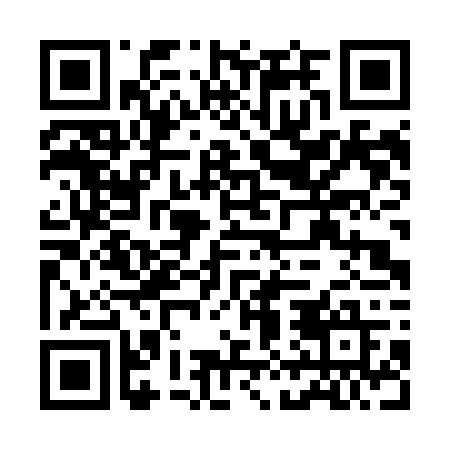 Ramadan times for Campina Grande, BrazilMon 11 Mar 2024 - Wed 10 Apr 2024High Latitude Method: NonePrayer Calculation Method: Muslim World LeagueAsar Calculation Method: ShafiPrayer times provided by https://www.salahtimes.comDateDayFajrSuhurSunriseDhuhrAsrIftarMaghribIsha11Mon4:194:195:2811:332:415:385:386:4412Tue4:194:195:2811:332:415:385:386:4313Wed4:194:195:2811:332:425:375:376:4314Thu4:194:195:2811:322:425:375:376:4215Fri4:194:195:2811:322:425:365:366:4216Sat4:194:195:2811:322:425:365:366:4117Sun4:194:195:2811:322:425:355:356:4118Mon4:184:185:2811:312:435:355:356:4019Tue4:184:185:2811:312:435:345:346:4020Wed4:184:185:2811:312:435:345:346:3921Thu4:184:185:2711:302:435:335:336:3922Fri4:184:185:2711:302:435:335:336:3823Sat4:184:185:2711:302:435:325:326:3824Sun4:184:185:2711:302:435:325:326:3725Mon4:184:185:2711:292:445:315:316:3726Tue4:184:185:2711:292:445:315:316:3627Wed4:184:185:2711:292:445:305:306:3628Thu4:174:175:2711:282:445:305:306:3529Fri4:174:175:2711:282:445:295:296:3530Sat4:174:175:2611:282:445:295:296:3431Sun4:174:175:2611:272:445:285:286:341Mon4:174:175:2611:272:445:285:286:332Tue4:174:175:2611:272:445:275:276:333Wed4:174:175:2611:272:445:275:276:324Thu4:174:175:2611:262:445:265:266:325Fri4:164:165:2611:262:445:265:266:316Sat4:164:165:2611:262:445:265:266:317Sun4:164:165:2611:252:445:255:256:318Mon4:164:165:2611:252:445:255:256:309Tue4:164:165:2611:252:445:245:246:3010Wed4:164:165:2511:252:445:245:246:29